ОТЧЕТ

по проведению месячника пожарной безопасности с 15.04. по 15.05.2017г

Особенно часто дети травмируются и погибают во время пожаров, а иногда и сами становятся виновниками их возникновения. Это происходит от того, что, воспитывая детей, взрослые нередко забывают о необходимости привить им чувство ответственности за шалости с огнем. Обычно все ограничивается запрещающими окриками: - Спички не трогай! Положи коробок на место! - Электроплиту не включай, маленький еще!… - К газовой плите не подходи!… К сожалению, подобные запреты и окрики дети часто игнорируют. Известно запретный плод - сладок. Их как магнитом тянет к огню, который очень легко и просто вызывается с помощью спичек. Для того чтобы уберечь детей от возможной трагедии, необходима целенаправленная работа над формированием у них культуры пожар безопасного поведения. Именно эту цель преследует педагогический коллектив МДОУ «Детский сад  № 41 р.п. Петровское».

Работа по пожарной безопасности занимает особое место в воспитательно – образовательном процессе нашего дошкольного образовательного учреждения. 

Цель проведения месячника пожарной безопасности: пропаганда противопожарных знаний среди детей и взрослых, предупреждение пожаров от детских игр и шалостей с огнем, повышение эффективности работы  по обучению детей и взрослых правилам пожарной безопасности. 

Проведена качественная работа по теме пожарная безопасность в ДОУ.

Помещение ДОУ оборудовано в соответствии с требованиями пожарной безопасности: 
                  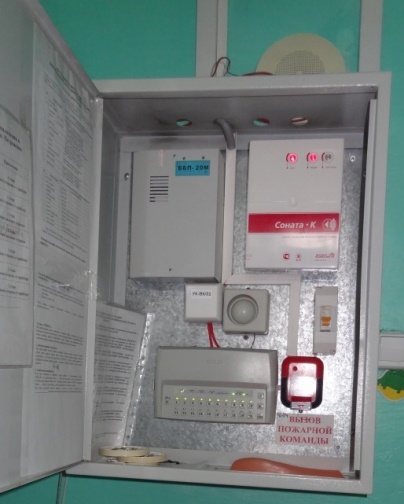 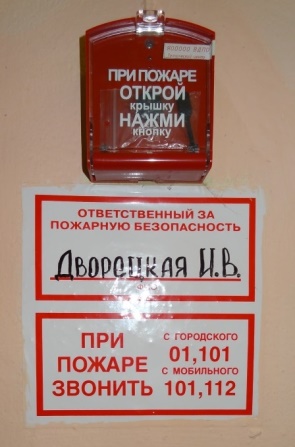 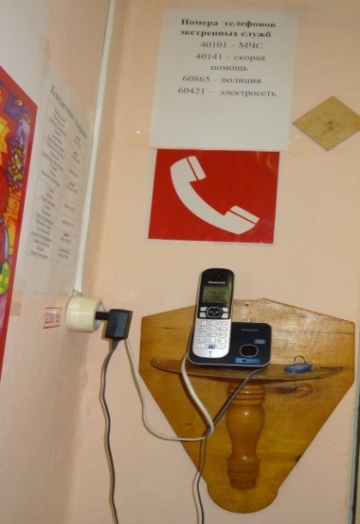 в дежурном режиме находится система оповещения людей о пожаре, в надлежащем порядке находится автономная пожарная сигнализация;установлено аварийное оповещения;прямая телефонная связь, на путях эвакуации установлены указатели эвакуационных путей «Выход».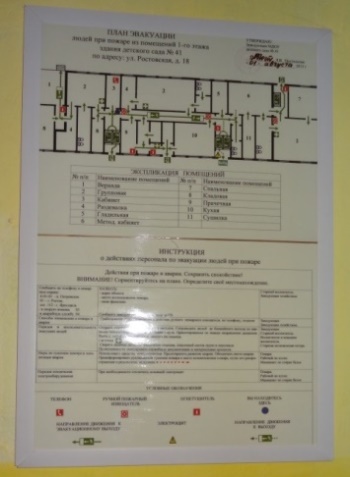 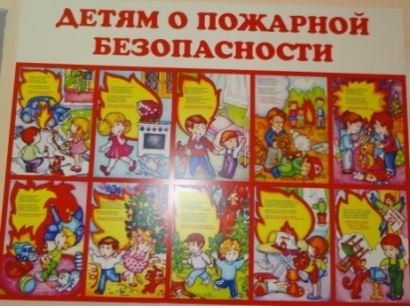 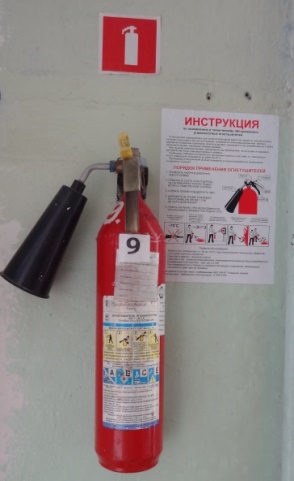 в соответствии с планом эвакуации установлены указатели эвакуационных путей для эвакуационных путей;огнезащитным составом обработаны чердачное помещение ДОУ.
В ДОУ оформлен уголок по пожарной безопасности, в него включены: 
план эвакуации /на каждом этаже/;инструкция, по пожарной безопасности определяющая действия персонала по обеспечению безопасной и быстрой эвакуации детей и людей из здания ДОУ;памятки для сотрудников и родителей по пожарной безопасности;плакаты, знакомящие с работой огнетушителей;номера телефонов пожарной охраны и дежурного по чрезвычайным ситуациям.
В соответствии с графиком проведения «Месячника пожарной безопасности на территории Ростовского МР» строилась работа на протяжении апреля- мая. Работа с детьми в рамках месячника включила в себя разнообразные формы работы и мероприятия:

Воспитатель младшей группы  «Радуга» Казаринова Т.Н. провела беседу с воспитанниками о предназначении пожарной машины и причинах пожара 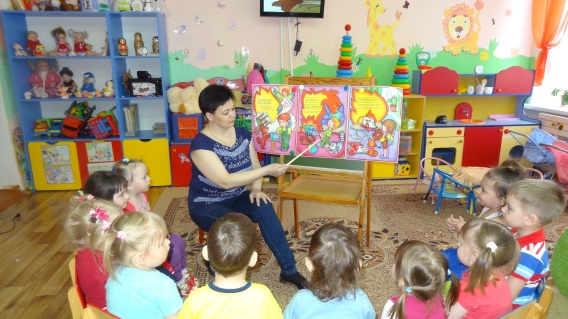 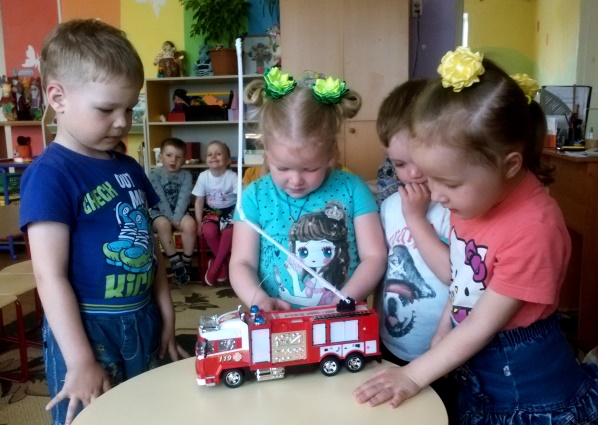 Рассматривание плакатов, иллюстраций по тематике пожарной безопасности – проводились во всех возрастных группах.

 Воспитатель старшей группы «Солнышко» Лапшина Н.А. провела викторину с воспитанниками «Кто пожар потушит быстро».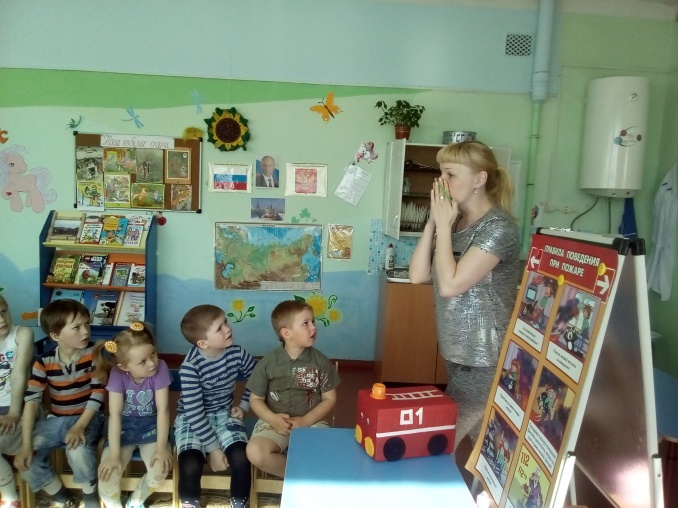 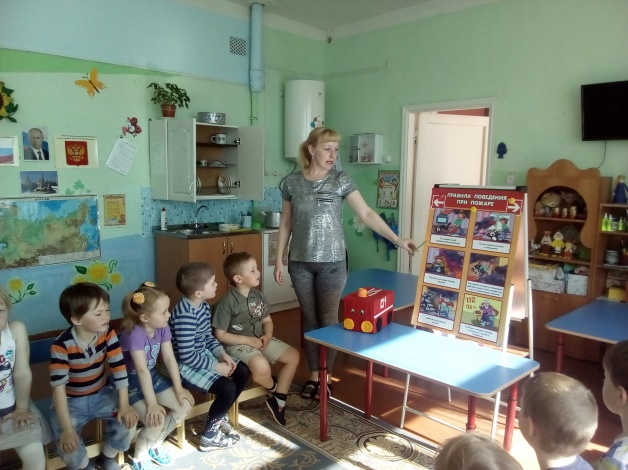 Воспитатель 2 младшей группы «Светлячок» Рябикова А.В. провела ООД по теме «Пожарная машина спешит на помощь». 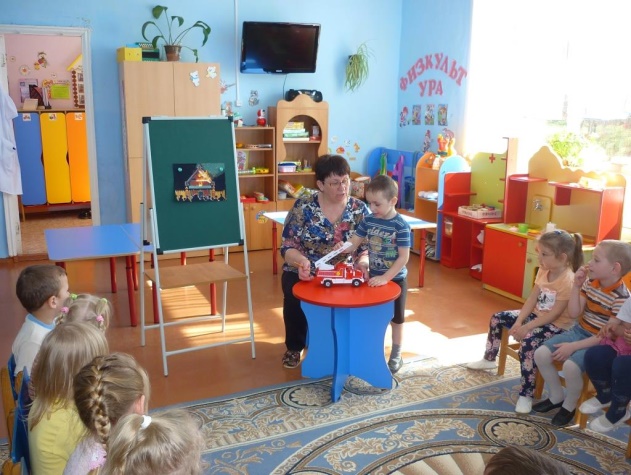 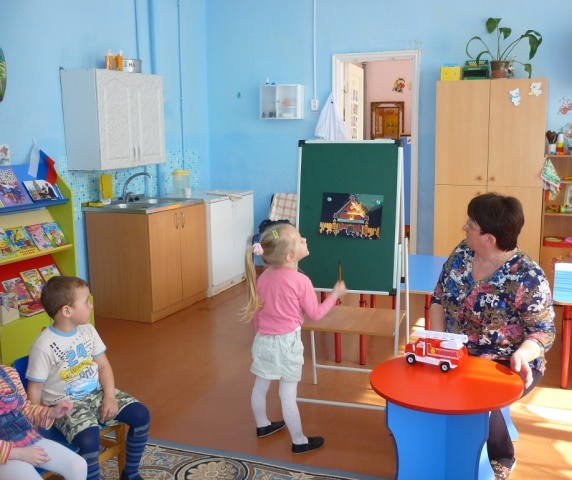 
02. 05. Самые маленькие воспитанники группы «Карапуз» заучивали с воспитателем Дуботоловой Н.Н. русскую народную потешку «Кошкин дом» и узнали, для чего нужна пожарная машина.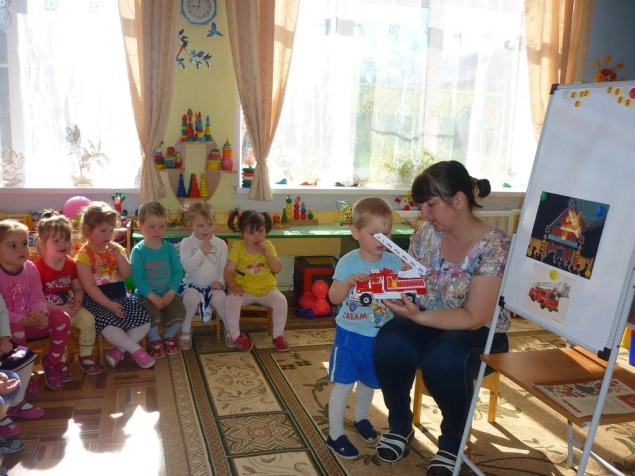 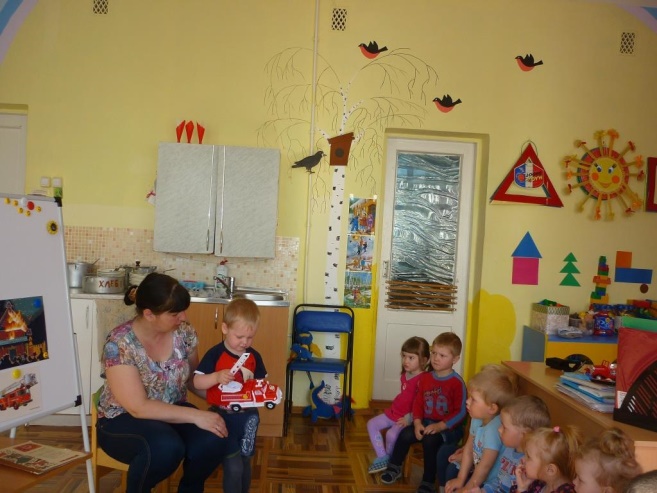 03.05 Синельникова Ю.А. в ООД с детьми младшей группы «Теремок» рассказала, что огонь может быть и другом, а может быть врагом. Использовала элементы экспериментирования.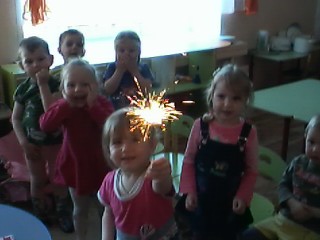 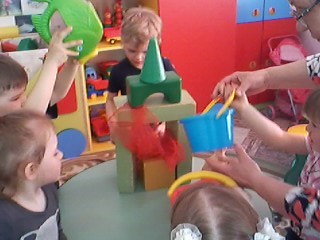 
27.04 с интересом прошла экскурсия в пожарную часть , где воспитанники могли примерить на себя часть обмундирования пожарных, попользоваться пожарными шлангами. Воспитанники лазали по пожарной машине, наперебой задавали свои ребячьи вопросы пожарным, а самое главное, «в живую» соприкоснулись с людьми «огненной» профессии.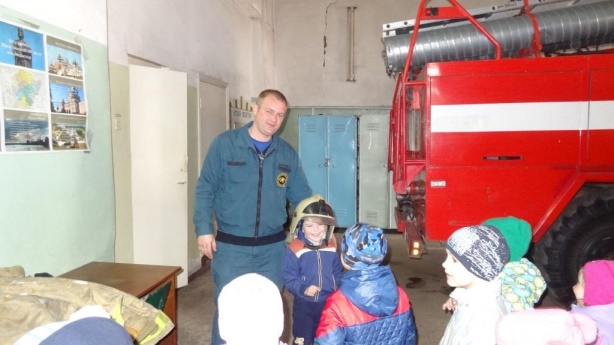 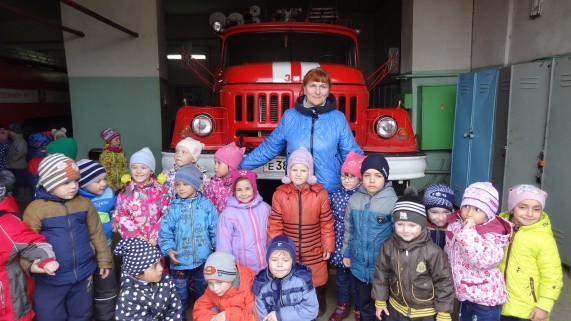 После экскурсии дети рисовали пожарную машину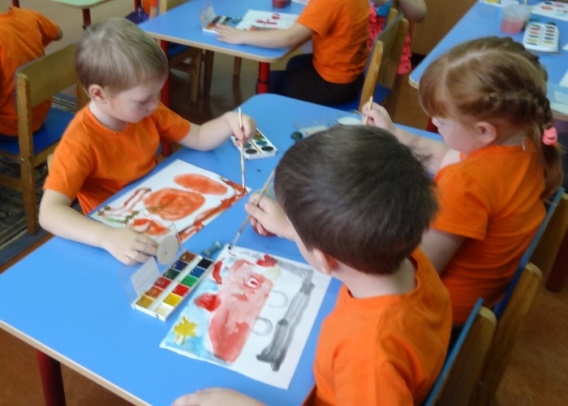 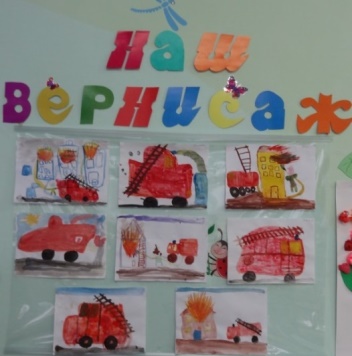 В средней группе «Сказка» группе с интересом проходили опыты, показывающие, откуда может появиться пожар: «Бенгальские огни», «Опасная свеча», «Опасные спички». «Горит, не горит»- воспитатель Локалова С.А.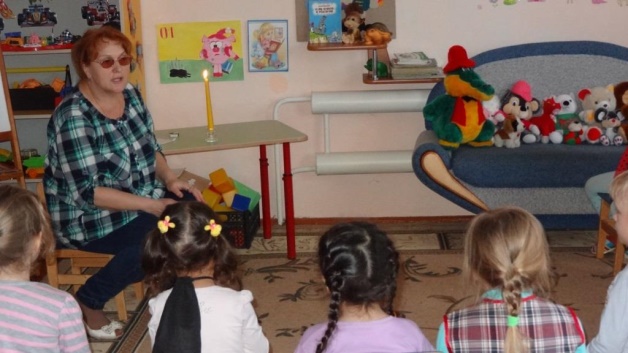 На всех группах были проведены просмотры видеофильмов и мультфильмов с соответствующей тематикой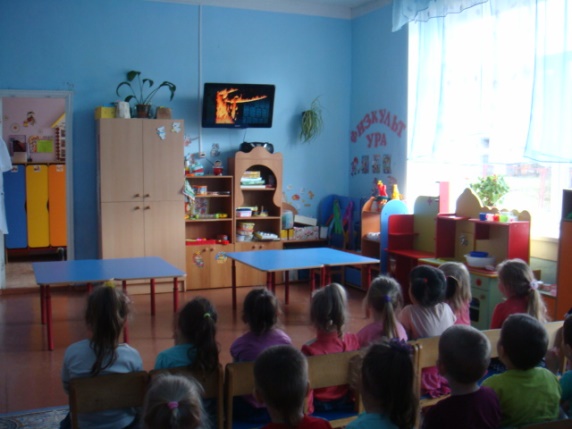 Вся работа с детьми осуществляется в тесном контакте с родителями воспитанников. 
На протяжении «Месячника пожарной безопасности детей» для родителей воспитанников устраивались беседы на различные темы в аспекте пожарной безопасности. В период с 15.04-15.05 проводились групповые родительские собрания с включением вопросов по пожарной безопасности. 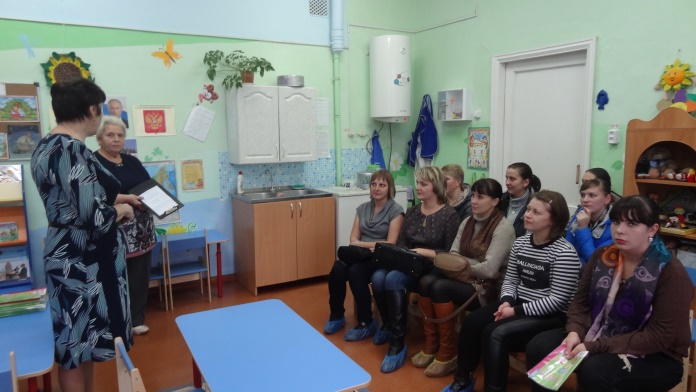 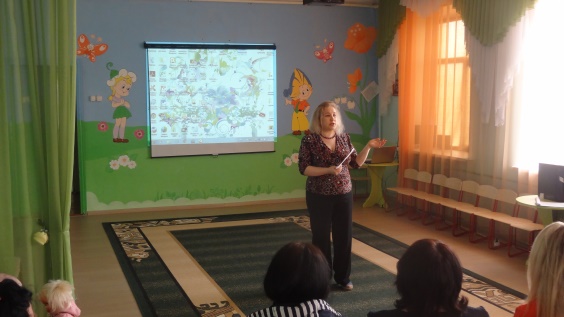 2 мая проведен практикуи по оказанию первой медицинской помощт при ЧС: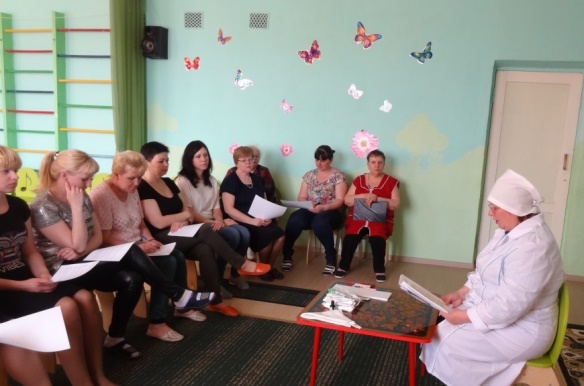 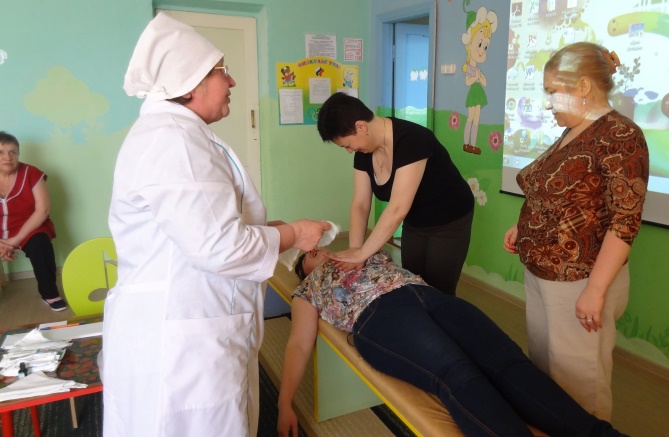 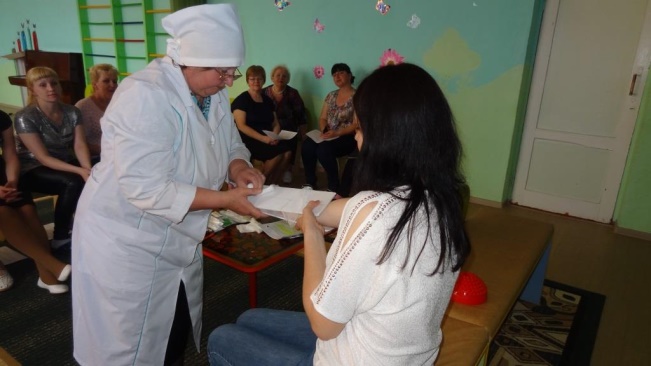 5 мая проведена учебная эвакуация детей и сотрудников.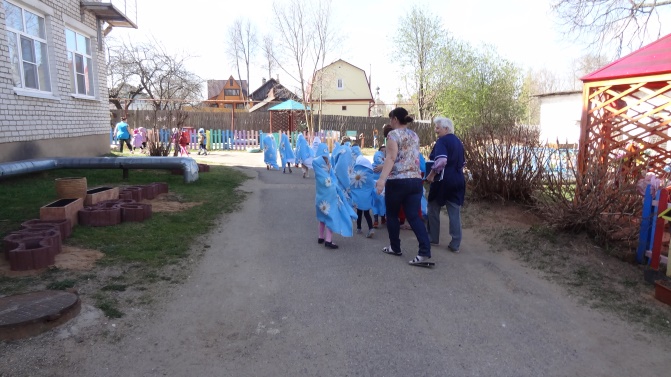 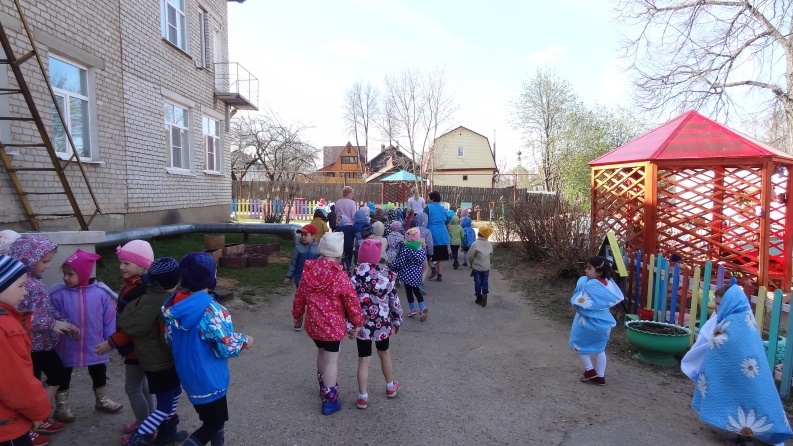 
Очень хочется надеяться, что все, чем жили и что узнали воспитанники и родители воспитанников в ходе «Месячника пожарной безопасности детей», им сослужит добрую службу в случае возникновения пожара.